29.12.2021	                                                                                  № 41О денежном содержании  главымуниципального образования  Воздвиженский сельсоветВ соответствии с Федеральным законом от 06.10.2003 г. № 131-ФЗ   «Об общих принципах организации местного самоуправления в Российской Федерации», Законом Оренбургской области № 1611/339-IV-ОЗ от 10 октября 2007 года «О муниципальной службе в Оренбургской области», со статьей 136 Бюджетного кодекса Российской Федерации, на основании Постановления Правительства Оренбургской области «О нормативах формирования расходов на оплату труда депутатов, выборных должностных лиц местного самоуправления, осуществляющих свои полномочия на постоянной основе, муниципальных служащих в бюджетах муниципальных образований Оренбургской области на 2022 год» от 23.12.2021 года № 1263-пп., Устава муниципального образования Воздвиженский сельсовет,  Совет депутатов муниципального образования Воздвиженский сельсовет решил:1.Установить состав денежного содержания главы муниципального образования Воздвиженский сельсовет в размере:1.1.Месячный должностной оклад – 11500.00 рублей;       1.2.Ежемесячную надбавку к должностному окладу за особые условия муниципальной службы в размере  100 процентов.       1.3. Ежемесячную надбавку к должностному окладу за выслугу лет в соответствии с муниципальным стажем, которая выплачивается в размерах при стаже муниципальной службы:	- от 1 года до 5 лет    - 10 %- от 5 лет до 10 лет    - 15 %- от 10 лет до 15 лет  - 20%							- свыше 15 лет           - 30 %     1.4. Ежемесячное денежное поощрение в размере  40 % от должностного оклада;1.5. Выплата районного коэффициента;1.6. Квартальные премии в размере одного должностного оклада и премии по результатам работы за год - один раз в год в размере месячного фонда оплаты труда главы поселения;1.7.Единовременная выплата при предоставлении ежегодного  оплачиваемого отпуска в размере двух должностных окладов и уральского коэффициента.2. Утвердить Положение о порядке и условиях выплаты премии за выполнение  особо важных и сложных заданий и по результатам работы за год и материальной помощи главе муниципального образования   Воздвиженский сельсовет  согласно приложению.3.Финансирование оплаты труда главы муниципального образования производить в пределах фонда оплаты труда, предусмотренного в бюджете муниципального образования на очередной финансовый год, утвержденном решением Совета депутатов.4.Признать утратившим силу решение Совета депутатов от  11.02.2017 года № 55 «О денежном содержании главы муниципального образования Воздвиженский  сельсовет», решение Совета депутатов «О внесении изменений в решение Совета депутатов № 55  от 11.02.2017 «О денежном содержании главы муниципального образования Воздвиженский сельсовет» №120 от 27.12.2018.       5.Настоящее решение вступает в силу после  обнародования и распространяется на правоотношения, возникшие с 01 января 2022 года.Председатель Совета депутатов                                           Ф.Ф. Зарипов   Приложение                                                                 к решению Совета депутатов                                                              от 29.12.2021  г.  №41   ПОЛОЖЕНИЕо порядке и условиях выплаты материальной помощи и премии  за выполнение особо важных и сложных заданий главе муниципального образования  Воздвиженский сельсовет1. Общие положения.1.1.  Положение о порядке и условиях выплаты материальной помощи и премии за выполнение особо важных и сложных заданий главе муниципального образования  Воздвиженский  сельсовет (далее - Положение) разработано в соответствии с действующим законодательством Российской Федерации, Оренбургской области, Уставом муниципального образования Воздвиженский  сельсовет и устанавливает порядок выплаты материальной помощи и премии за выполнение особо важных и сложных заданий.1.2. Настоящее Положение распространяется на главу муниципального образования Воздвиженский сельсовет, денежное содержание которого осуществляется из средств местного бюджета.1.3. Выплаты, установленные настоящим Положением, выплачиваются за счет фонда оплаты труда в пределах утвержденных ассигнований по смете.2.  Материальная помощь. 2.1. Материальная помощь главе муниципального образования     выплачивается  в размере одного ежемесячного должностного оклада.  2.2. Материальная помощь оказывается в связи со смертью близких родственников (родители, муж, жена, дети), в связи с датами рождения главы: 25, 30, 35, 40, 45, 50, 55, 60 и 65 лет, бракосочетанием (впервые),  рождением ребенка.2.3.  Материальная помощь выплачивается  по решению Совета депутатов на основании заявления главы муниципального образования.3. Премия за выполнение особо важных и сложных заданий.3.1. Премирование выборного должностного лица – главы муниципального образования производится в пределах средств фонда оплаты труда аппарата управления и максимальными размерами не ограничивается.3.2.  Премии за выполнение особо важных и сложных заданий могут выплачиваться по итогам работы за 1 квартал, полугодие, 9 месяцев   и по итогам работы за год.3.3. Премия за выполнение особо важных и сложных заданий может  выплачиваться к профессиональному празднику, нерабочим праздничным дням, установленными законодательством Российской Федерации. 3.4. Основными показателями премирования являются:1) обеспечение  полноты сборов (не менее 90 %) закреплённых доходных источников муниципального бюджета;2) участие муниципалитета в областных и районных программах по развития села и его инфраструктуры;3) участие в разработке программ, проектов  нормативно-правовых актов направленных на улучшение социально – экономического положения в   Воздвиженском сельсовете (проведение энергетического обследования, по подготовке проекта Правил землепользования и застройки муниципального образования Воздвиженский сельсовет Асекеевского района Оренбургской области, смет капитального ремонта водопровода, на ремонт  внутрипоселковых  дорог); 4) качественное выполнение обязанностей, предусмотренных Уставом муниципального образования Воздвиженский сельсовет Асекеевского района Оренбургской области;5) укрепление материально-технической базы муниципалитета.Премия  начисляется пропорционально отработанному времени.3.5. Решение о премировании главы принимается Советом депутатов муниципального образования  Воздвиженский сельсовет.3.6. Размер премии устанавливается в процентах от месячного денежного содержания главы муниципального образования.3.7.  Премия за выполнение особо важных и сложных заданий входит в состав денежного содержания.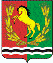 СОВЕТ ДЕПУТАТОВМУНИЦИПАЛЬНОГО ОБРАЗОВАНИЯ ВОЗДВИЖЕНСКИЙ СЕЛЬСОВЕТАСЕКЕЕВСКОГО РАЙОНА ОРЕНБУРГСКОЙ ОБЛАСТИчетвертого  созываРЕШЕНИЕ